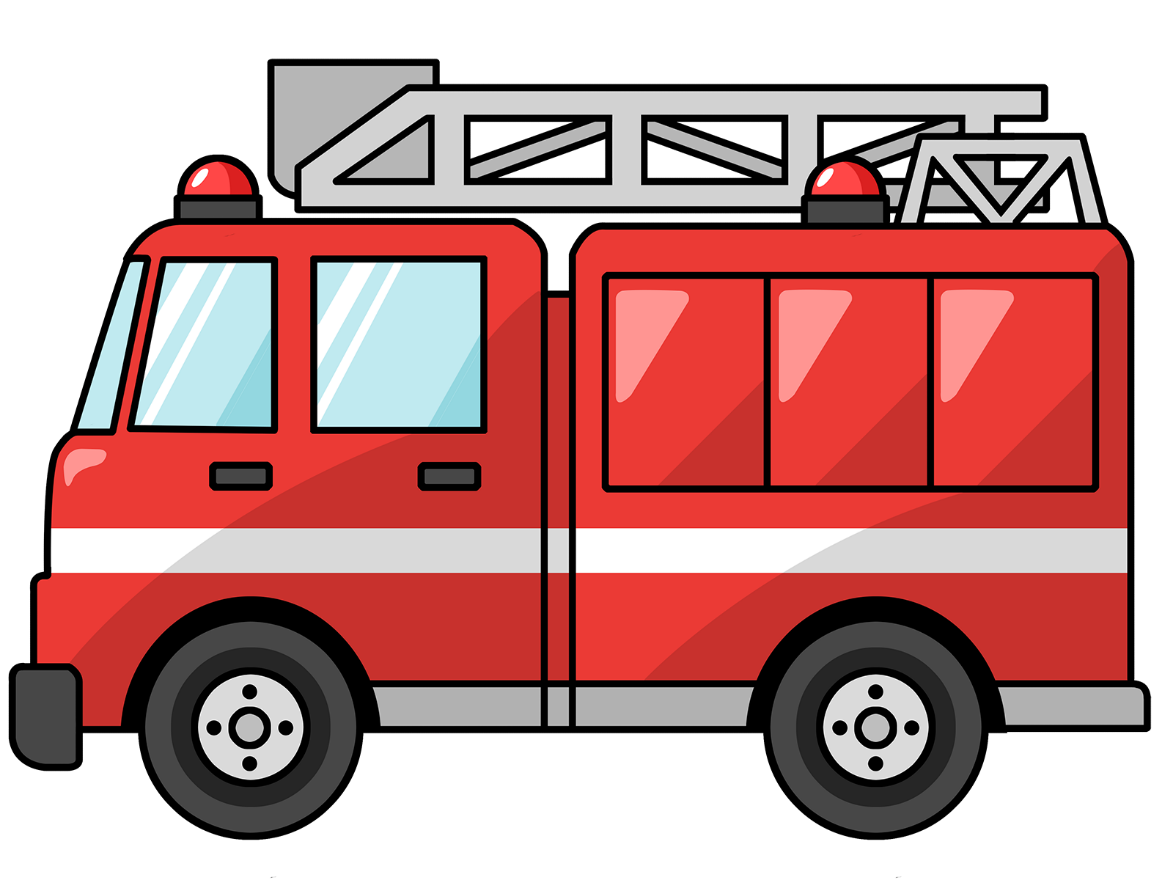 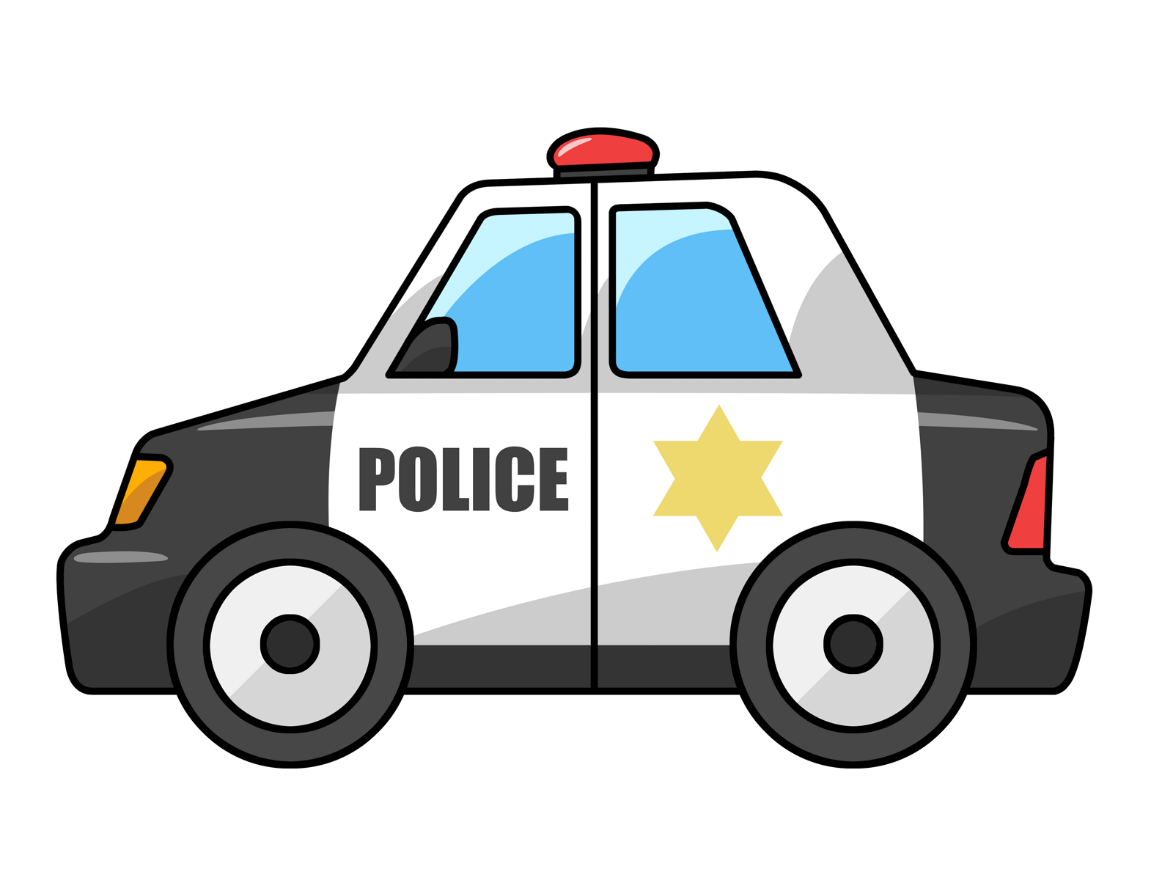 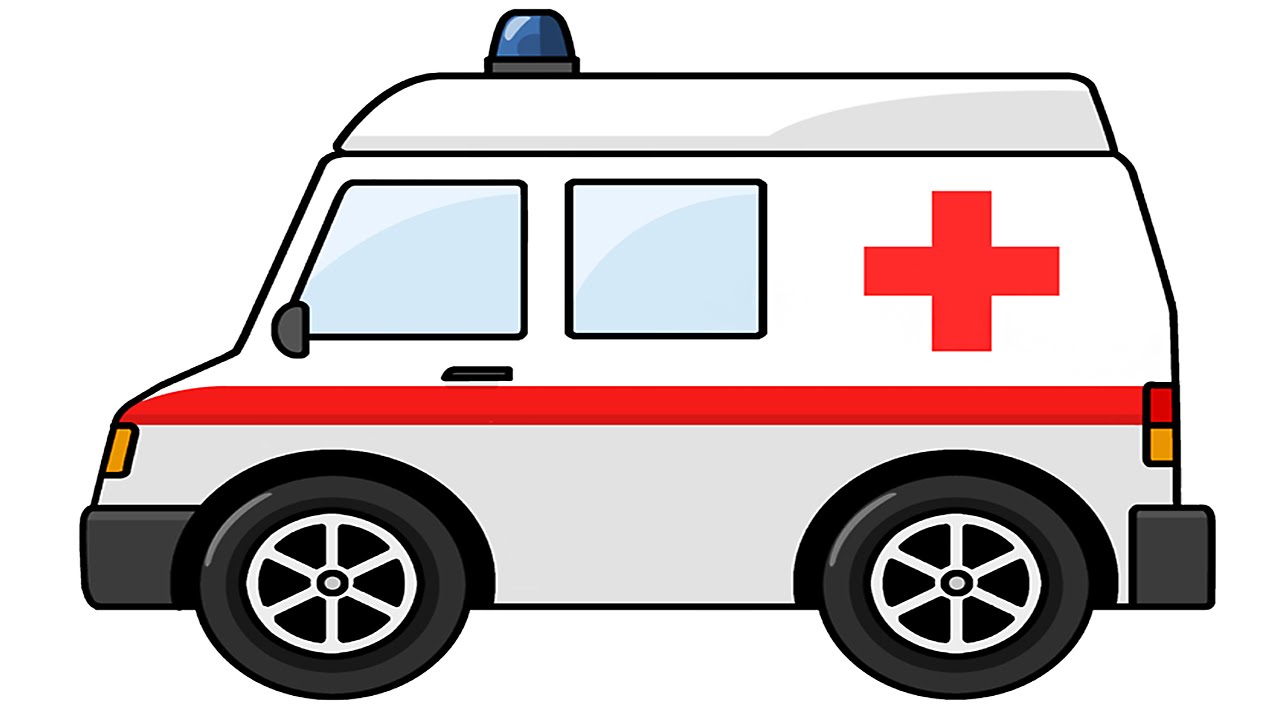 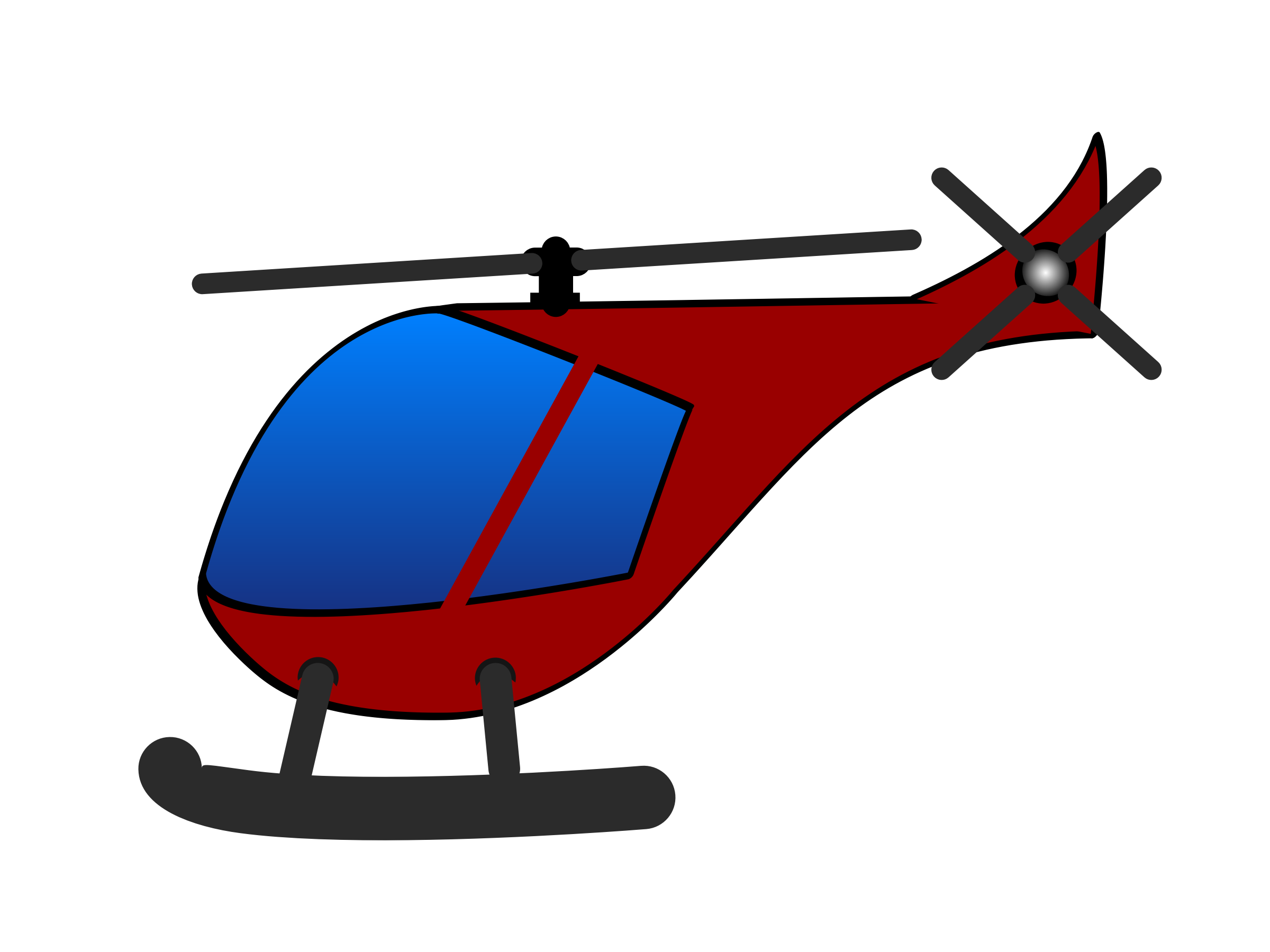 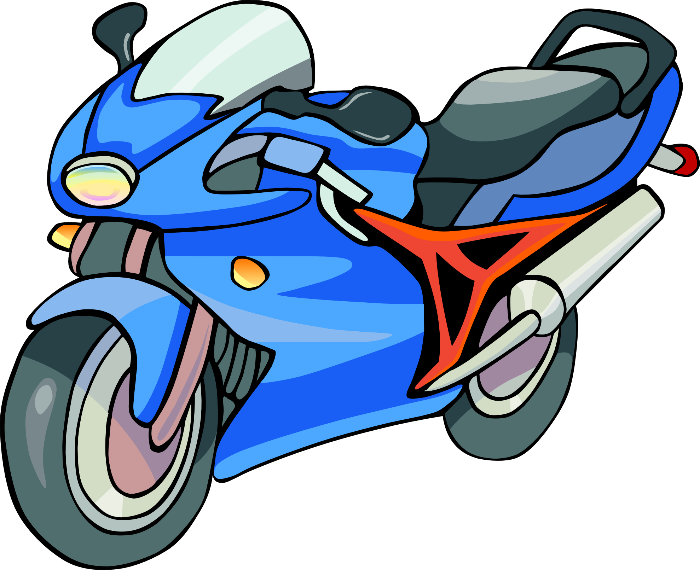 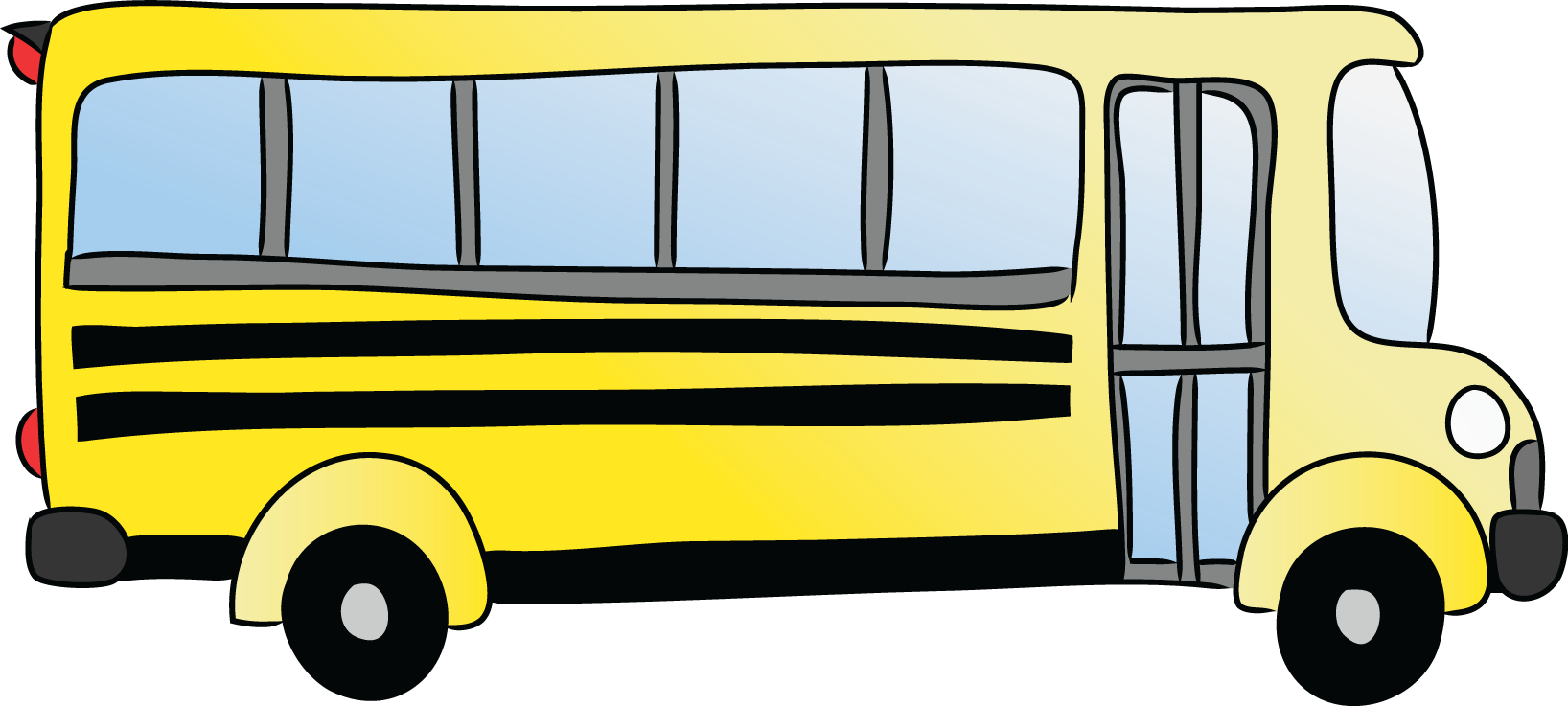 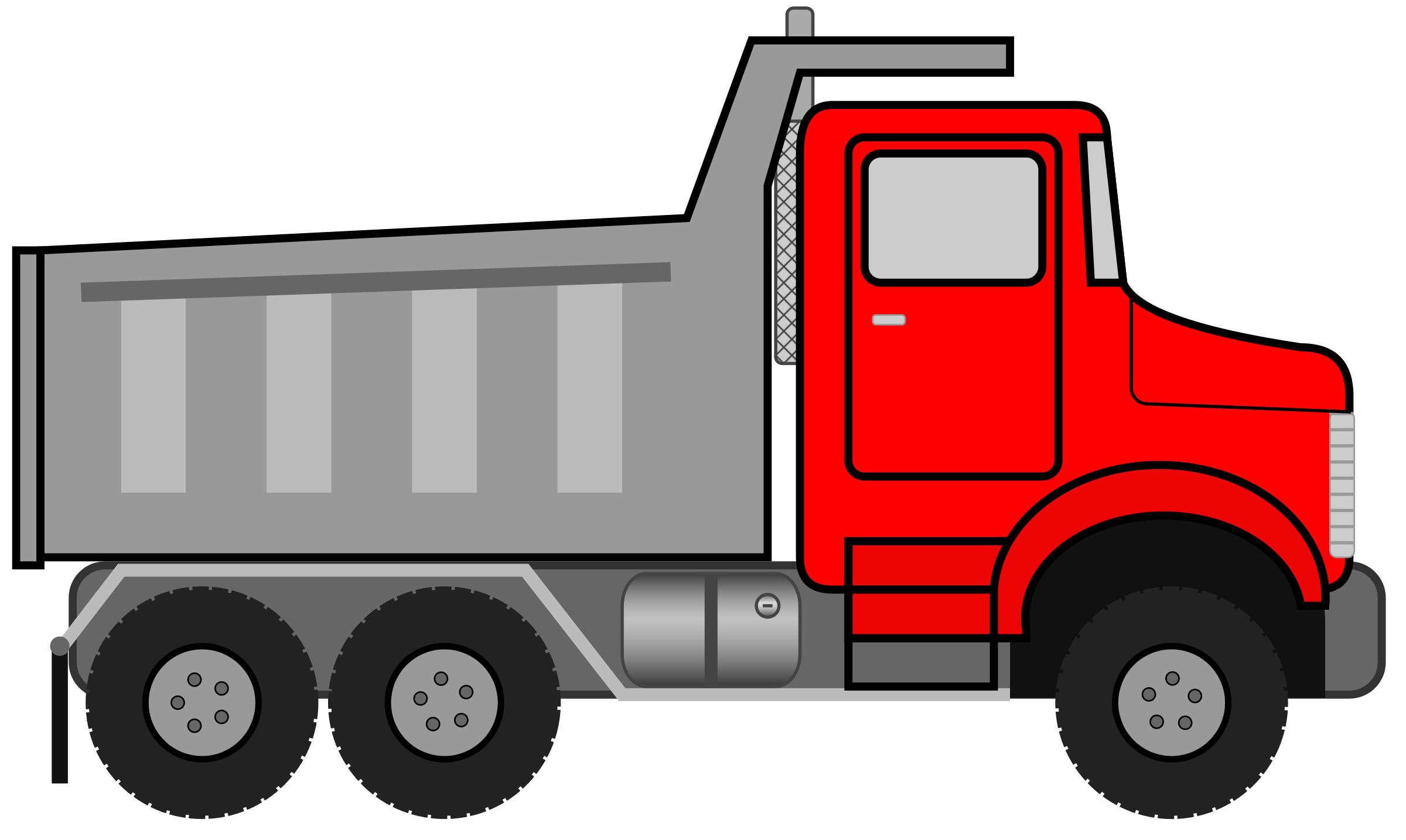 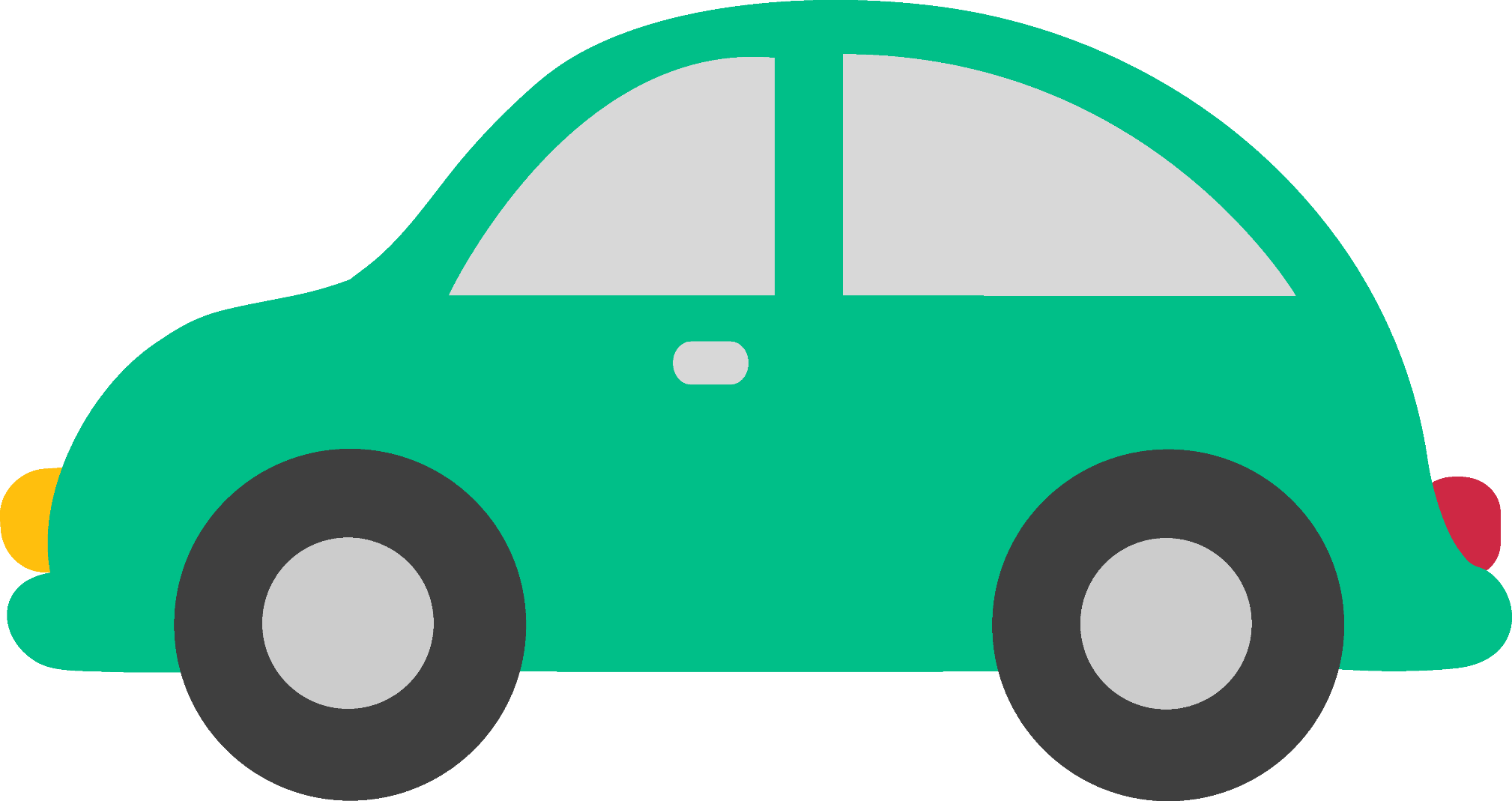 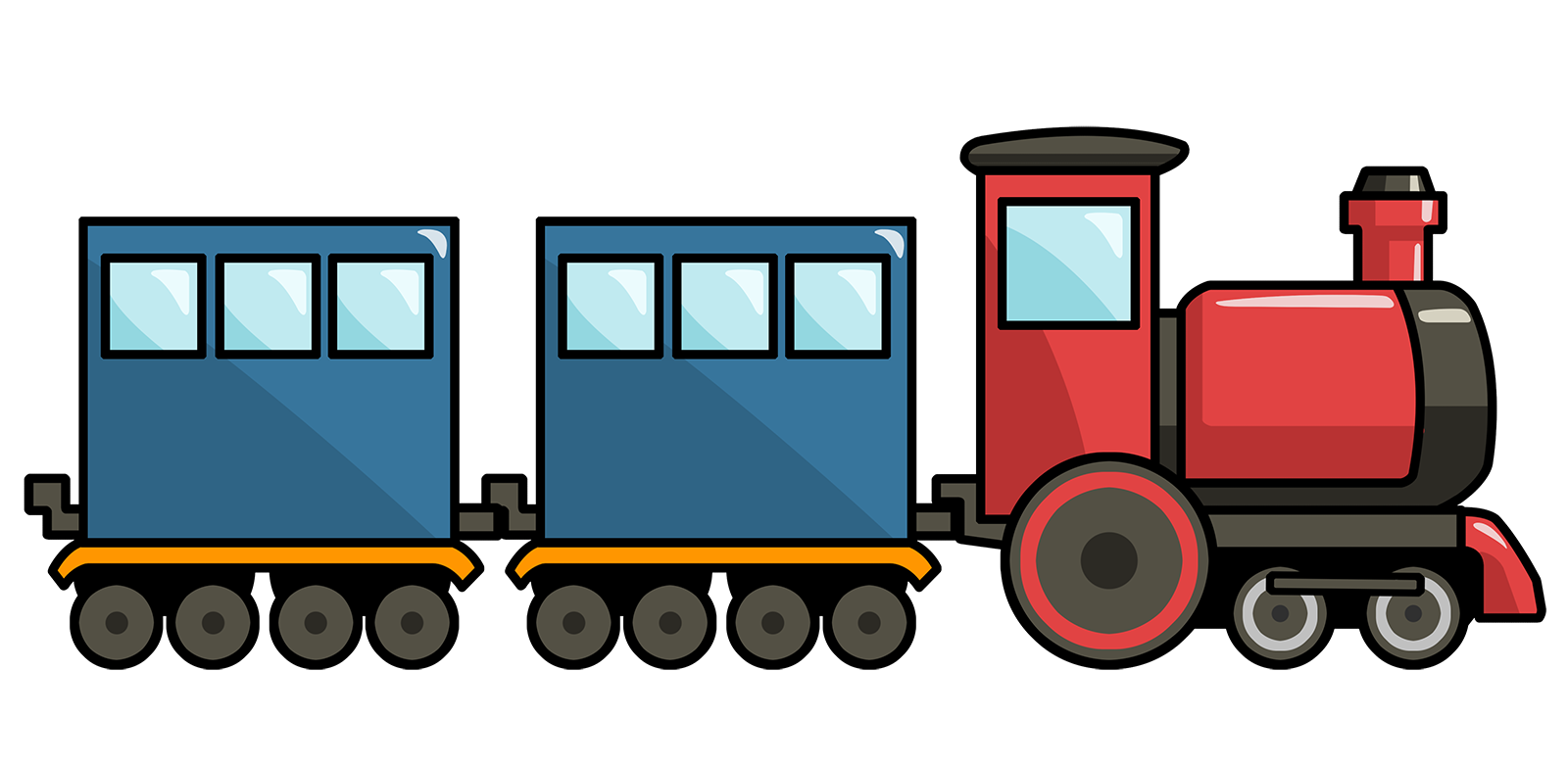 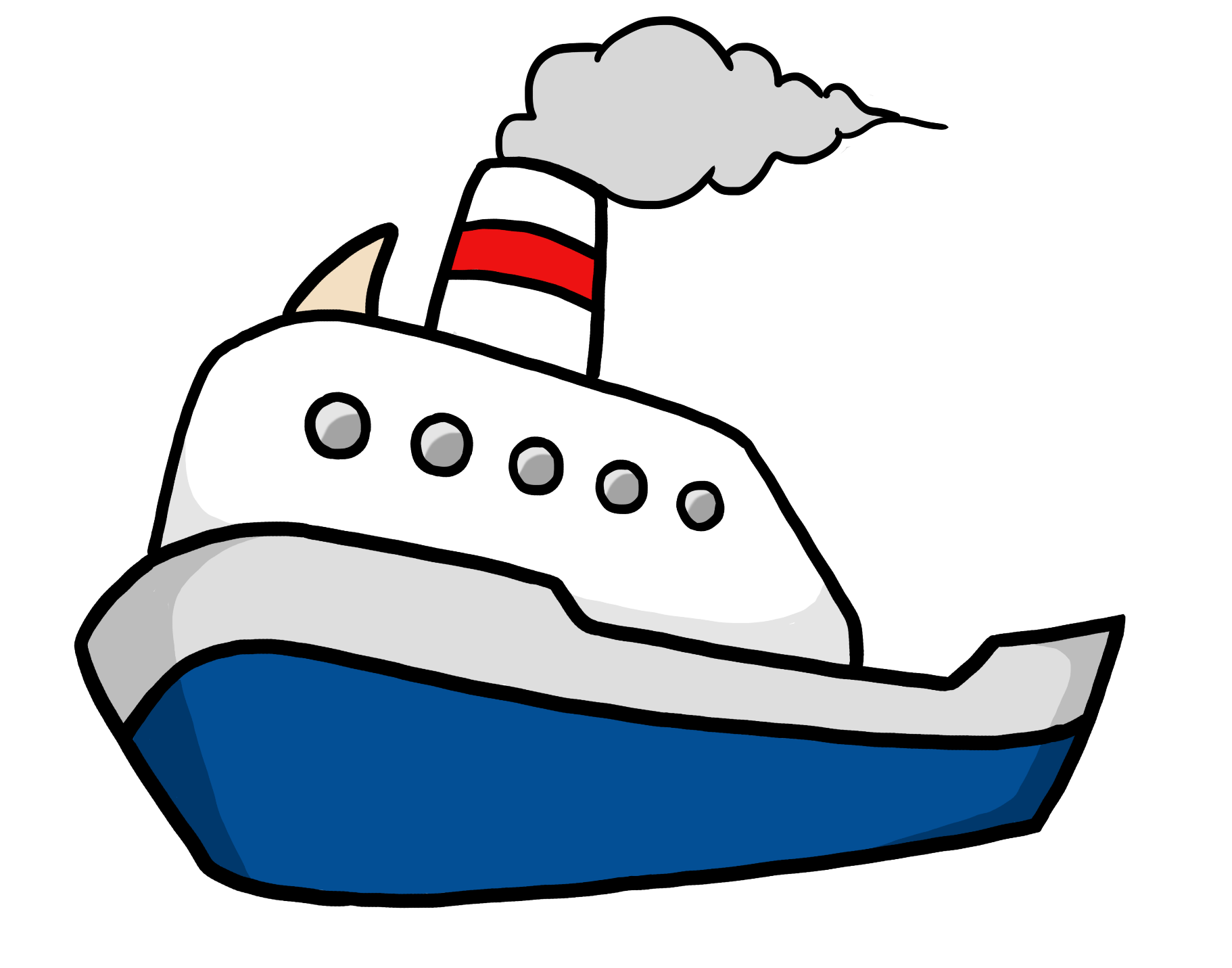 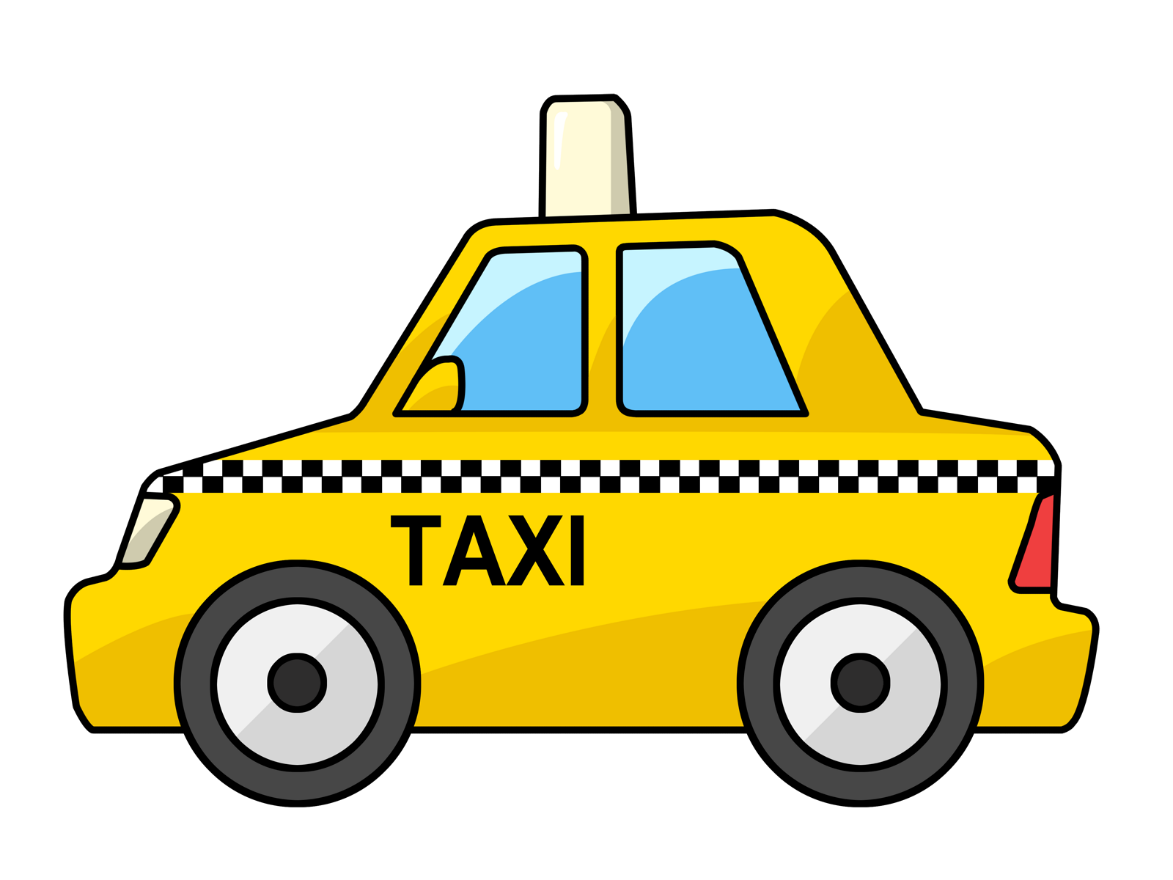 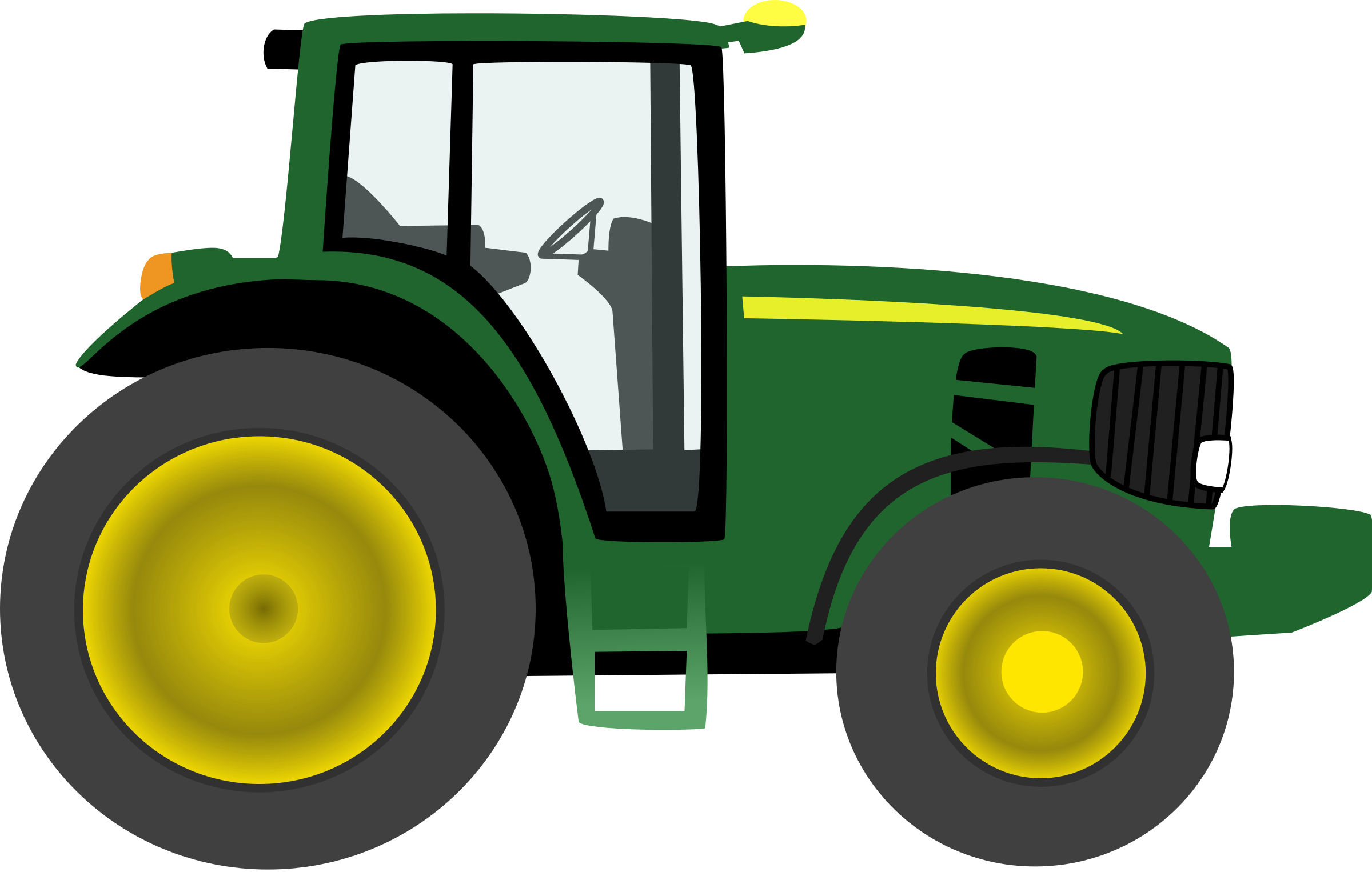 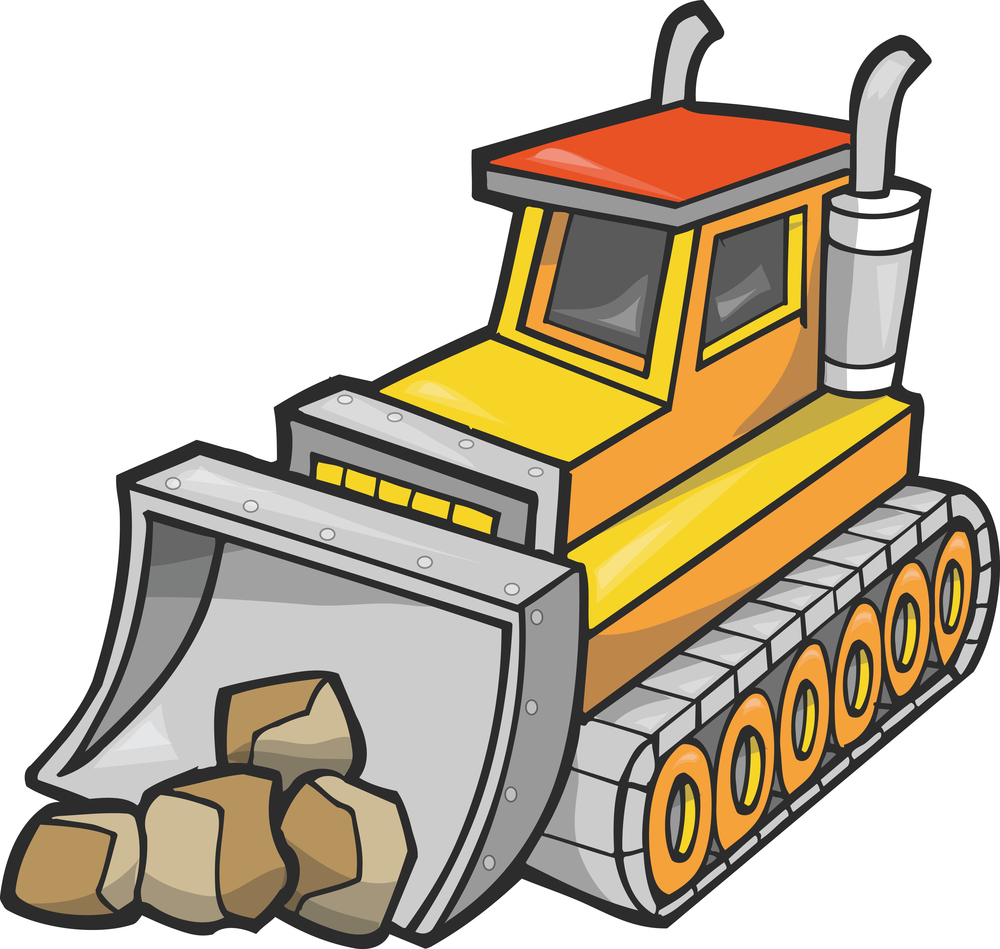 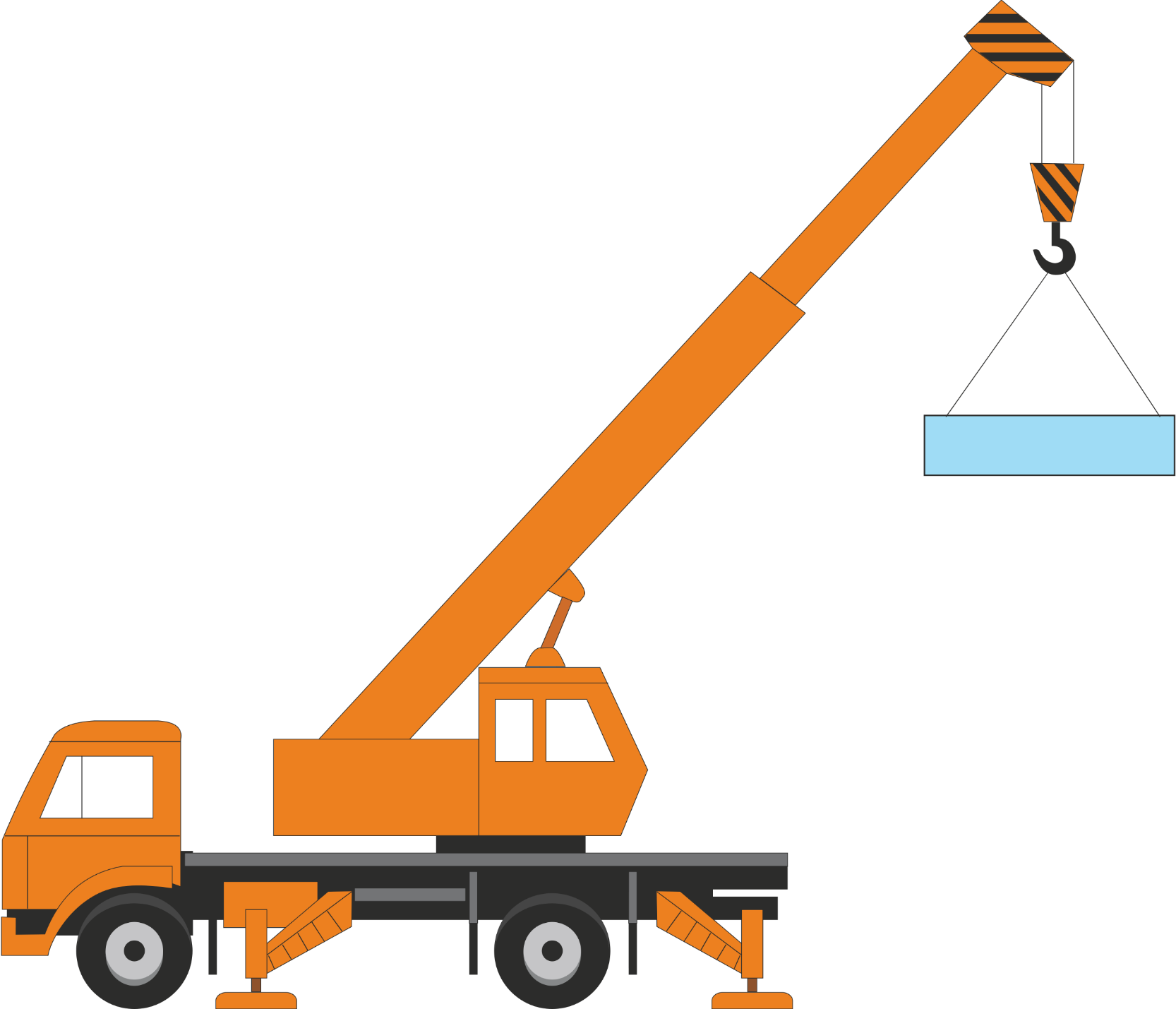 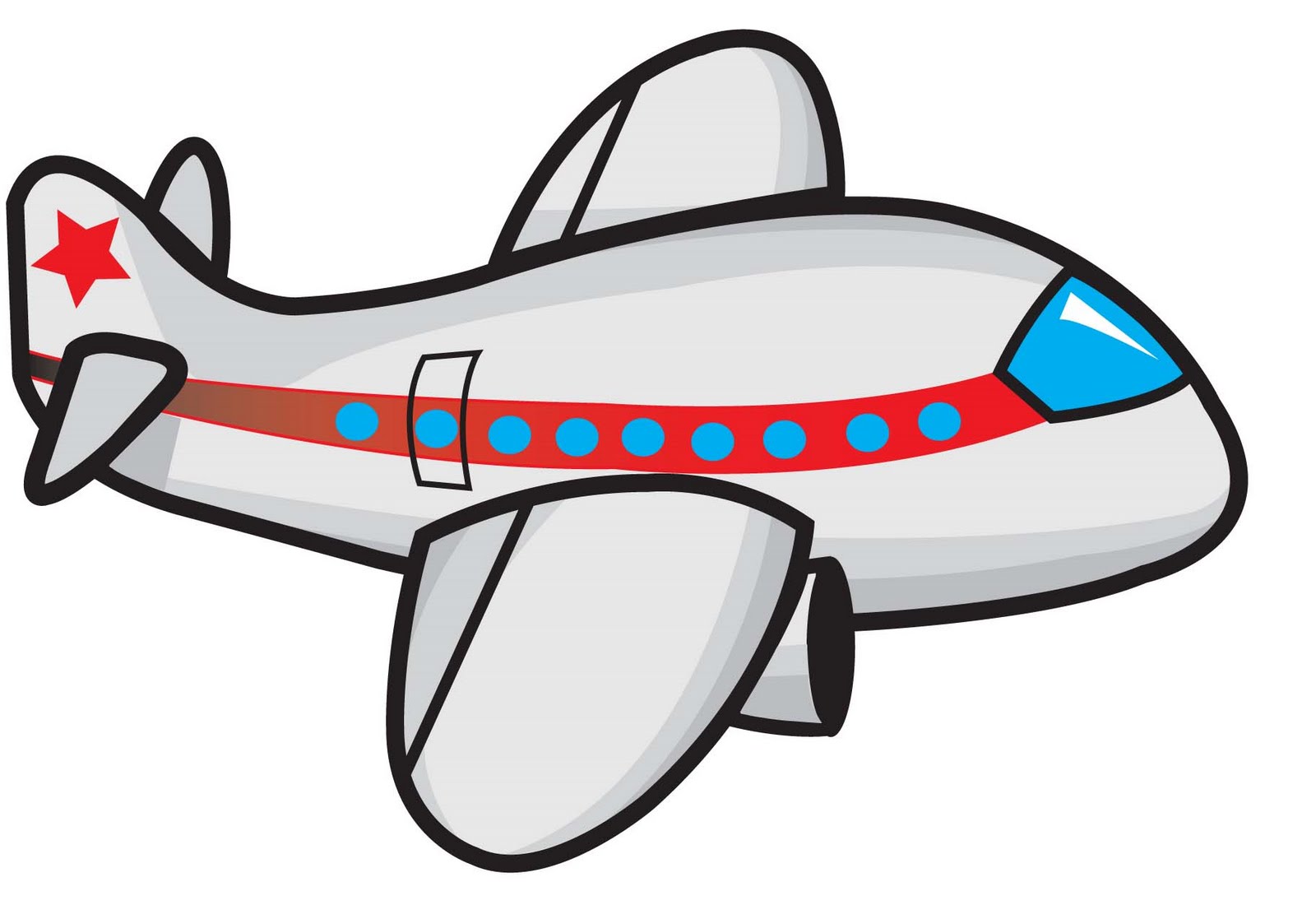 * Modelele sunt făcute de Cristina Buja și publicate pe blogul personal www.funparenting.ro . În cazul în care le preluați pe alte bloguri/site-uri/grupuri vă rog să precizați sursa.